Universidad Nacional Mayor de San Marcos Universidad del Perú, Decana de América Facultad de Medicina Veterinaria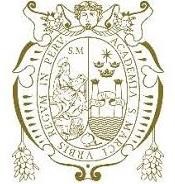 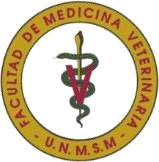 Departamentos Académicosdptosacademicos.fmv@unmsm.edu.pe   «Año de la Unidad, la Paz y el Desarrollo» CAPACITACIÓN DOCENTE 2023DISEÑO DE INSTRUMENTOS PARA LA EVALUACIÓN POR COMPETENCIASDirigido: A los docentes permanentes y contratados de la Facultad de Medicina Veterinaria.“La Formación DE COMPETENCIAS Y el logro del perfil del egreso EN el modelo de acreditación del SINEACE (2016)”Día:	27 de Septiembre del 2023Hora:	17:00 a 19:00 horasObjetivo:	Enmarcar la presente capacitación en el proceso de autoevaluación con fines de acreditación con el modelo Sineace (2016) y la formación bajo el enfoque de las competencias.Moderador:	Dr. Pedro Angulo Herrera Expositor:	Mg. Hugo Máximo Candela LinaresModalidad: 	VirtualCertificación:	Se otorgará Certificado de Capacitación a los participantes que asisten a las 03 capacitaciones (Septiembre, Octubre y Noviembre).